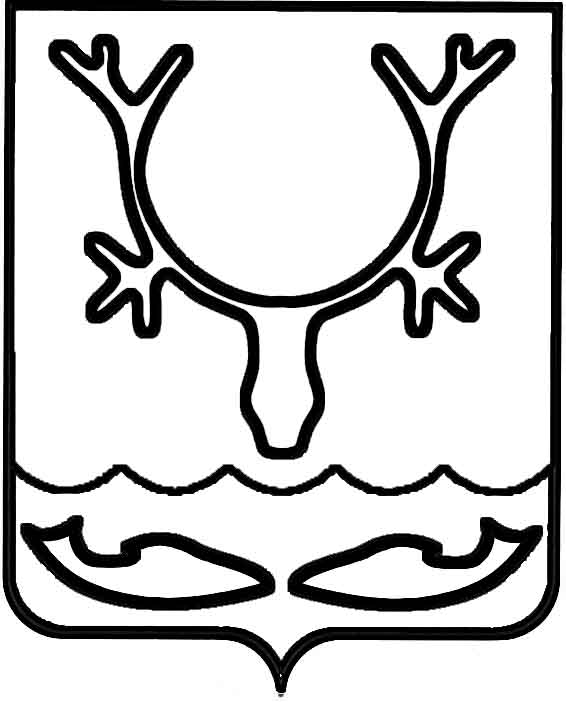 Администрация муниципального образования
"Городской округ "Город Нарьян-Мар"ПОСТАНОВЛЕНИЕВ соответствии с Федеральным законом от 06.10.2003 № 131-ФЗ "Об общих принципах организации местного самоуправления в Российской Федерации",  Приказом Минтранса России от 08.12.2017 № 513 "О порядке определения начальной (максимальной) цены контракта, а также цены контракта, заключаемого 
с единственным поставщиком (подрядчиком, исполнителем), при осуществлении закупок в сфере регулярных перевозок пассажиров и багажа автомобильным транспортом и городским наземным электрическим транспортом" Администрация муниципального образования "Городской округ "Город Нарьян-Мар"П О С Т А Н О В Л Я Е Т:1.	Внести в постановление Администрации муниципального образования "Городской округ "Город Нарьян-Мар" от 16.02.2016 № 137 "О стоимости проезда 
и провоза багажа общественным автомобильным транспортом по муниципальным маршрутам регулярных перевозок" изменение, исключив пункты 1, 4, 5.2.	Настоящее постановление вступает в силу со дня его официального опубликования и распространяется на правоотношения, возникшие с 01.01.2019.22.05.2019№522О внесении изменения в постановление Администрации муниципального образования "Городской округ "Город Нарьян-Мар"                 от 16.02.2016 № 137 "О стоимости проезда                и провоза багажа общественным автомобильным транспортом по муниципальным маршрутам регулярных перевозок"И.о. главы города Нарьян-Мара А.Н. Бережной